AFTERMATHChapter 11 - Quest of Truth and Ideal11.1 N's Castle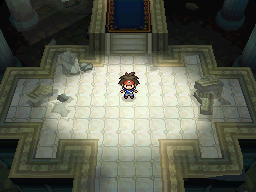 Kamu akan sampai di dalam rumahmu lagi. Profesor Cedric Juniper datang berkunjung dan mengupgrade Pokedexmu menjadi National Mode. Ibumu sendiri akan memberikanmu hadiah beberapa Max Revive sebelum akhirnya kamu bisa kembali berpetualang. Di luar rumah, Hugh dan adiknya muncul, berterima kasih padamu atas kembalinya Purrloin. Adik Hugh juga memberitahu bahwa ia mendapat mimpi tentang Zoroark di Victory Road. Hm... Bukankah kita pernah ke sana sebelumnya? Mungkin ini adalah saat yang tepat untuk mengunjungi tempat itu lagi!Sebelumnya, pergilah ke rumah Alder di Kota Flocessy dan iyakan ajakannya untuk bertarung denganmu. Setelah kamu mengalahkannya, cucu Alder yang bernama Benga muncul dan mengatakan bahwa ia baru saja berhasil menaklukkan Black Tower (Black 2) atau White Treehollow (White 2). Alder menawarkannya untuk bertarung denganmu, namun Benga menolak dan memilih untuk menunggumu di tempat yang tadi ia sebutkan. Hmm, di mana ya kira-kira tempat itu berada? Tapi, itu bisa menunggu. Sekarang, saatnya kita menemui Zoroark!Terbang ke Pokemon League dan turun ke Victory Road, menuju tempat di mana dulunya si Zoroark berdiri. Di sana, ia rupanya sudah menunggu dan mengajakmu masuh ke dalam. Ikuti terus si Zoroark dan turuni tangga panjang ke arah kiri. Ingat bangunan apa yang hendak kalian masuki ini? Yap, Kastil N! Setelah kekalahan Tim Plasma dua tahun lalu, kastil besar ini terkubur dalam di bawah tanah. Begitu masuk, si empunya kastil akan menyambut kalian. Ia akan mengikuti kalian dan meminta kalian membawanya ke bagian terdalam kastil tersebut. Sekarang kalian bebas menjelajahi tempat ini. Kamar pertama di utara adalah kamar bermain N. Ia akan menjelaskan tentang masa lalunya ketika kalian memasuki kamar ini. Turuni tangga di selatan dan naiki tangga berikutnya di kanan. Turuni tangga berikutnya dan lurus terus ke kanan untuk mendapatkan TM50, Overheat. Naiki tangga terakhir dan pergi ke lantai atas.Kalian akan segera sampai di ruangan terakhir yang tersisa di kastil ini. Di dalam, N akan menantangmu bertarung, di mana ia akan menggunakan Zekrom (Black 2) atau Reshiram (White 2) sebagai Pokemon tunggalnya. Setelah mengalahkan mereka, N akan meminta si Pokemon Naga untuk menemani perjalananmu, dan menyerahkannya dalam bentuk Dark/Light Stone. Ia juga menyuruhmu membawa batu tersebut ke Dragonspiral Tower. Hm, itu adalah menara kuno yang terletak di utara Kota Icirrus. Dan yang kita tahu, jalan menuju ke tempat itu sebelumnya ditutup. Mungkin sekarang kita sudah bisa menjelajahinya? Ayo kita cari tahu!11.2 Tubeline Bridge - Icirrus City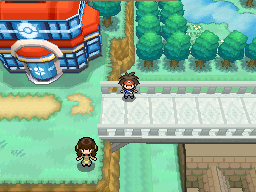 Untuk bisa sampai ke Kota Icirrus, kita bisa menyeberangi Jembatan Tubeline yang sebelumnya diblokir. Masuki jembatan tersebut dari Rute 9. Bicara pada gadis yang berlari-lari di tengah jembatan untuk mendapatkan TM43, Flame Charge. Menyeberanglah terus dan kamu akan tiba di Rute 8. Bicara pada gadis berpayung di dekat sana dan ia akan memberikanmu satu jenis hold item batu yang dapat memperpanjang efek cuaca tergantung pada waktu apa kamu bicara padanya.Di rute ini, tidak ada rumput-rumput tinggi, melainkan rawa-rawa dan beberapa kolam. Pokemon liar akan muncul jika kamu berjalan di rawa-rawa tersebut atau Surfing di kolam. Sesekali hujan juga turun mengguyur tempat ini. Sementara itu di musim dingin, seluruh rawa dan kolam akan membeku dan kamu tidak akan menemukan Pokemon liar. Mungkin juga kamu akan mengalami sedikit kesulitan berjalan di atas air rawa yang membeku dan licin.Lurus menyeberangi rawa pertama dan belok ke utara. Belok kiri dan kamu akan sampai di Moor of Icirrus. Di sini, kamu bisa bicara dengan si kakek untuk mendengarkan cerita tentang trio Cobalion, Terrakion, dan Virizion. Dari sana, pergi ke kanan untuk menemukan Rare Candy di antara pepohonan di tengah rawa. Kembali ke tempat si kakek dan pergi ke kiri dengan mendorong batu besar. Agak ke selatan, kamu akan menemukan TM84, Poison Jab, di antara balok kayu. Sekarang kembali ke Rute 8. Dari pintu masuk Moor of Icirrus, lurus terus ke kiri. Di ujung, di antara pepohonan, kamu akan menemukan TM36, Sludge Bomb. Pergi ke selatan dan kamu akan sampai di Kota Icirrus! Naiki tangga di sebelah kirimu, lalu seberangi jembatan ke kanan. Shadow Triad akan mencegatmu dan menantangmu bertarung satu persatu. Setelah itu, mereka akan pergi. Sekarang, pergi ke kiri dan masuki areal kota yang sebenarnya.Masuki PC dan bicara pada gadis berbaju merah untuk mendapatkan Black Belt. Seorang kakek Collector di sana juga akan membeli beberapa barang antik yang kamu temukan di sepanjang jalan, yang tidak bisa kamu jual ke PokeMart, seperti misalnya Big Nugget. Sementara itu, barang-barang lain yang umumnya bisa kamu jual seperti Star Piece akan dihargai dua kali lipat harga normal. Di sebelah kiri PC, ada gedung Pokemon Fans Club. Tunjukkan Pokemonmu yang memiliki Happiness tinggi kepada si presiden dan ia akan memberikanmu Exp. Share. Gadis di sana juga dapat mengecek tingkat Happiness Pokemonmu. Sedangkan di utara PC, terdapat sebuah rumah di mana orang-orang di dalamnya akan mengajakmu ikut serta dalam sebuah kuis harian berhadiah. Di sebelah rumah itu adalah gedung yang dulunya merupakan Gym, namun sejak Brycen menjadi bintang Pokestar Studio, Gym itu kosong. Pada musim dingin, salju akan menumpuk di sekitar sini, membuatmu bisa mengakses area dengan rumput gelap di atas pintu masuk Gym dan memungkinkanmu mengambil NeverMeltIce yang ada di sana.11.3 Dragonspiral Tower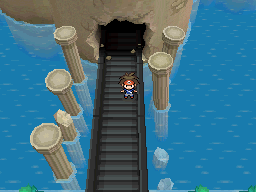 Tujuan utama kita adalah Dragonspiral Tower, menara tertua di Unova yang terletak di utara kota ini. Cedric Juniper rupanya sudah ada lebih dulu di sana. Setelah menceramahimu sedikit, ia akan memberikanmu Old Gateau dan pergi. Sekarang, masukilah menara tersebut dan langsung menuju ke lantai 2. Dorong batu besar dan masuki lantai 3. Di sini, ada undakan-undakan kecil yang bisa kamu lompati untuk mencapai lantai di sebelahmu yang terpisah. Akan tetapi, kamu tidak bisa melompat balik melalui undakan yang sama. Lompat ke selatan, lalu lompat ke kiri melalui undakan di tengah hingga kamu menemukan Shiny Stone. Lompat terus hingga kamu sampai di tempat kamu pertama kali berdiri. Lompat ke selatan lagi dan kali ini lompati undakan paling bawah. Ikuti terus hingga kamu mencapai tangga ke lantai 4.Naiki tangga-tangga di ruangan ini. Tepat sebelum tangga naik terakhir, ada sebuah tangga turun di kanan yang akan membawamu menuju 3 buah benda: Lustrous Orb, Griseous Orb, dan Adamant Orb. Ruangan lantai 5 berbentuk lingkaran dan juga memiliki undakan-undakan. Pergi ke kanan, ke utara, lalu ke kiri dan ambil TM02, Dragon Claw, di samping sebuah undakan. Kembali ke lingkaran terluar kedua dan pergi ke ujung kanan hingga kamu menemui jembatan ke utara dan ke selatan. Ambil jembatan ke utara hingga kamu sampai di lingkaran pusat, putari, lompati undakan, lalu ke selatan terus hingga kamu menemukan tangga menuju lantai berikutnya. Teruskan perjalananmu hingga kamu mencapai puncak menara. Pergi ke tengah ruangan, kemudian Dark/Light Stone milikmu akan bergetar. Keluarkan batu tersebut dan sang naga legendaris akan muncul dari batu tersebut. Ini adalah kesempatanmu untuk menangkapnya! Save game, lalu bersiaplah untuk menghadapi Zekrom/Reshiram! Setelah kamu menangkapnya, N akan muncul dan memberitahukanmu bahwa Kyurem telah kembali ke Giant Chasm, sebelum akhirnya pergi. Kembailah ke gua tempat dulu kamu menghadapi Kyurem dan Ghetsis. Seperti biasa, save game sebelum menghadapi naga es ini! Setelah kamu menangkap atau mengalahkannya, Cheren dan Bianca akan muncul, mengatakan beberapa hal, kemudian pergi. Ambil DNA Splicer di hadapanmu. Dengan benda itu, kamu bisa menggabungkan Zekrom/Reshiram dengan Kyurem, lalu memunculkan kembali form Kyurem yang lebih kuat. Caranya, gunakan DNA Splicer pada Kyurem lalu pilih Zekrom atau Reshiram untuk digabungkan bersamanya. Chapter 12 - Venturing the Rest of Unova12.1 Twist Mountain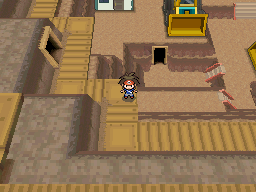 Kembali ke Kota Mistralton dan masuki Twist Mountain melalui Rute 7. Marshal akhirnya mengizinkanmu lewat dan kembali ke Pokemon League. Masuk ke dalam dan kamu akan sampai di bagian tengah dari Twist Mountain yang berlereng-lereng. Seperti di Black/White, areal gunung ini memiliki perbedaan sesuai musim, di mana di musim dingin, salju akan menutupi seluruh area dan cenderung mempermudah navigasi di tempat ini. Pertama-tama, kita jelajahi dulu Twist Mountain yang tidak bersalju.12.1.1 Twist Mountain: Spring, Summer, AutumnDari tempatmu berdiri, pergi ke ujung selatan hingga kamu mendapatkan Float Stone. Masuki pintu terdekat, lalu terus jalan hingga ke pintu selanjutnya di ujung kanan. Di luar, terus ke utara dan masuki pintu di ujung jalan. Pergi ke kanan dan ambil Dusk Stone, kemudian turuni tangga. Di sini, belok kiri dan kamu akan sampai di luar lagi. Di utara ada seorang suster yang akan menyembuhkan Pokemonmu setelah kamu mengalahkannya. Dari tempat si Suster, pergi ke kiri dan temukan TM91, Flash Cannon, di ujung utara. Masuki pintu di dekatnya, lalu segera belok ke utara begitu memungkinkan. Ada Rare Bone yang bisa kamu temukan. Kembali ke selatan lalu ambil jalan berikutnya ke utara. Di samping seorang Veteran Trainer, terdapat TM90, Substitute. Keluar lewat pintu di kanan dan masuki pintu pertama di utara. Lurus terus melalui pintu di utara, turuni tangga, lalu keluar melalui pintu di selatan. Kamu akan sampai di dasar gunung. Pergi ke selatan, mengitari bulldozer, dan masuki pintu di bagian paling bawah. Bicara pada pekerja di dalam untuk mendapatkan sebuah fosil setiap harinya. Di ruangan berikutnya, kamu dapat menemukan Ice Rock. Jika kamu menaikkan level Eevee-mu sembari bertarung di sekitarnya, ia akan berubah menjadi Glaceon. Ambil TM71, Stone Edge, yang ada di dekat sana. Sekarang, kamu bisa keluar dan mengambil pintu di pojok kanan atas untuk mencapai Kota Icirrus. 12.1.2 Twist Mountain: WinterPanduan jalan untuk Twist Mountain di semua musim sebenarnya sama saja, akan tetapi, di musim dingin, salju yang menumpuk membuatmu bisa lebih mudah mengakses berbagai tingkatan yang ada di Twist Mountain. Dari tempat pertama kamu memasuki bagian dalam Twist Mountain, kamu bisa pergi ke utara dan lihatlah betapa salju yang menumpuk telah menciptakan jalan yang normalnya tidak bisa kamu lalui di musim-musim lain. Lewati jalan salju tersebut hingga kamu sampai di sebuah pintu di ujung. Ini adalah salah satu area yang tidak bisa diakses di musim-musim lain. Belok ke kanan, ke selatan, dan ikuti jalan ke kiri menuju sebuah Eject Button. Keluar dari tempat itu dengan cara melompati undakan di sebelah kanan dan lewati pintu di selatan. Dari situ, lurus ke selatan dan kamu akan menemukan sebuah pintu lain. Di ruangan kecil ini, terdapat seorang Veteran Trainer dan Big Nugget. Itu adalah semua bagian yang bisa kamu temukan di Twist Mountain. Ruangan Ice Rock masih dapat diakses dengan meluncur ke dasar gunung. 12.2 Clay Tunnel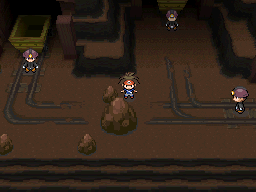 Sekarang, terbang ke Driftveil. Ingat sebuah pekerjaan konstruksi yang ada di samping rumah tempat anggota Tim Plasma berada? Tempat itu kini sudah bisa kamu masuki. Yap, itu adalah Terowongan Clay, sebuah terowongan besar yang menghubungkan Driftveil dengan Gua Mistralton dan Twist Mountain. Akan ada kereta tambang yang siap mengantarkanmu ke area-area lain terowongan tersebut. Begitu masuk, lurus ke utara dan kamu akan melihat sekelompok pekerja tambang di depan sekumpulan batu. Mereka rupanya kesulitan menyingkirkan batu-batu tersebut. Ajarkan Rock Smash pada salah satu Pokemonmu dan bantu mereka menyingkirkan batu-batu tersebut. Setelah itu, bagian tambang yang menuju ke Twist Mountain dan Gua Mistralton akan terbuka. Masuki pintu tersebut dan lurus ke kiri. Dorong batu di pojok dan temukan HP Up serta Nugget. Lurus terus ke utara mengikuti rel. Di sini, kamu akan menemukan persimpangan. Ke kiri menuju Mistralton Cave, dan ke utara menuju Twist Mountain. Masuki yang utara. Belok kiri ketika memungkinkan dan temukan Metal Coat di pojok ruangan. Kembali ke jalur utama dan terus ke utara, di mana kamu akan sampai di ruangan Ice Rock di Twist Mountain.Kembali ke selatan sedikit dan naiki kereta tambang tepat sebelum pintu masuk ke ruangan Ice Rock tersebut. Kamu akan kembali ke ruangan pertama. Dorong batu di selatan dan temukan Rare Bone tidak jauh dari sana. Kembali ke tempat kereta tambang, kali ini dorong batu di sebelah kanan. Naiki kereta tambang kedua, kemudian kereta tambang ketiga. Dari kereta tambang ketiga, Surf ke kolam di utara. Masuki pintu di kanan, dorong batu, dan naiki kereta tambang keempat. Dorong batu, lalu masuki pintu di sebelah utara. Kamu akan sampai di ruangan kosong yang besar. Ups... Tidak juga! Kamu baru saja sampai di Underground Ruins!12.3 Underground Ruins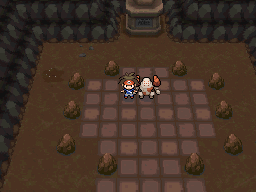 Cek pintu besar tersebut dan ia akan terbuka. Di dalam, kamu akan menemukan patung-patung. Periksa patung di utara dan kamu akan menemukan sebuah petunjuk. Ada dua petunjuk yang diperlukan, namun hanya ada satu yang dibeberkan setiap waktunya. Satu petunjuk akan muncul saat matahari masih ada, dan sisanya muncul setelah matahari tenggelam. Jika kamu sudah memiliki kedua jawabannya, berdirilah di tengah-tengah lingkaran di depan pintu besar. Kemudian, berjalanlah 6 langkah ke selatan dan 9 langkah ke kanan, kemudian tekan tombol A. Kamu akan menemukan sebuah tuas! Aktifkan, dan masuk kembali ke  ruangan tersebut. Kamu akan tiba di Rock Peak Chamber. Pergilah ke utara, di mana kamu akan menemukan Regirock. Jangan lupa untuk save game sebelum menghadapinya!Tangkap Regirock, dan kamu akan mendapatkan Iron Key (Black 2) atau Iceberg Key (White 2). Aktifkan kunci-kunci tersebut dengan memilih Unova Link di menu awal, kemudian pilih Key System, lalu pilih Mystery Door. Di sana, kamu bisa mengubah Rock Peak Chamber ke Iron Chamber atau Iceberg Chamber. di Iron Chamber, kamu bisa menangkap Registeel, sedangkan di Iceberg Chamber, kamu dapat menangkap Regice. Pemain Black 2 dan White 2 dapat saling bertukar kunci miliknya melalui Unova Link untuk bisa mendapatkan ketiga anggota Trio Regi.Tapi tenang! Meskipun kamu tidak bisa melakukan transfer, kamu tetap bisa mendapatkan "kunci" tersebut. Gunakan Action Replay Code yang ada di Chapter 14.12.4 Undella Bay - Abyssal Ruins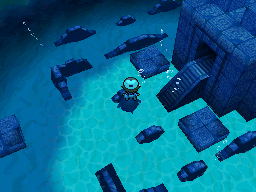 Sekarang saatnya menjelajah area timur Unova! Untuk itu, terbanglah ke Kota Undella. Bicara pada Hugh dan ia akan memberikanmu HM06, Dive. Ia juga akan menantangmu bertarung setelahnnya. Zinzolin akan datang, memberikanmu catatan dari Ghetsis tentang cara membaca tulisan kuno di Abyssal Ruins. Segera pergi ke Undella Bay. Ada 4 titik penyelaman di tempat ini, yaitu di utara, selatan, barat dan timur. Masing-masing akan membawamu menuju 4 pintu masuk berbeda di lantai pertama Abyssal Ruins. Perlu diingat, penjelajahanmu di dalam hanya dibatasi sebanyak 500 langkah. Begitu mencapai jumlah itu, kamu akan otomatis dibawa naik ke permukaan lagi. Jadi, ingat-ingat untuk tidak banyak mondar-mandir! Tujuan utamamu di sini adalah mengumpulkan semua item yang ada di tiap lantai. Item tersebut adalah ke-14 Elemental Plate dan berbagai macam Relic Item yang dapat dijual dengan harga fantastis ke kolektor di Kota Undella. Ada empat lantai di sini, dan jalan tersingkat menuju lantai 4 adalah dengan menggunakan petunjuk dari tulisan kuno di dinding-dinding Abyssal Ruins. Berbeloklah hanya pada persimpangan kedua, ketiga, kelima, dan ketujuh dihitung dari tempat kamu pertama kali masuk, dan kamu akan dengan segera dapat sampai di titik di mana kamu dapat melanjutkan ke lantai berikutnya. Trik ini berlaku di semua lantai, dan dengan begitu, kamu dapat dengan cepat mengambil hadiah yang ada di lantai terakhir. Jangan lupa, untuk dapat mengakses lantai ketiga dan keempat, kamu harus membawa Flash dan Strength.12.5 Route 14 and Abundant Shrine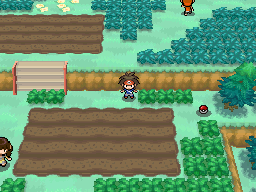 Begitu kamu memasuki daerah berumput, ikuti jalan ke selatan menyeberangi tiga jembatan berturut-turut. Naiki tangga yang akan kamu temui dan pergi ke utara menuju rumput gelap. Menyeberanglah ke utara melewati dua sungai. Ada Heart Scale di ujung jalan tersebut. Kembali ke area rumput gelap, panjat air terjun yang ada di depannya. Mendaratlah di daratan di sebelah kiri, ambil Nugget, lalu turuni air terjun. Di sebelah kirimu adalah Abundant Shrine.Begitu masuk, kamu akan melihat tiga orang anak membicarakan tentang 3 Pokemon legenda Landorus, Tornadus, dan Thundurus. Berjalanlah ke utara, menaiki 2 tangga, dan kamu akan menemukan sebuah Hidden Grotto. Di belakangnya, ada sebuah Shiny Stone. Kembali ke tangga terakhir dan belok kiri. Naiki 2 tangga berikutnya dan temukan TM92, Trick Room, di sebelah kanan. Lurus ke utara adalah kuil Landorus. Surf ke kolam di sebelah kanan dan kamu akan menemukan Hidden Grotto kedua. Menyeberanglah ke daratan di kanan dan kamu akan mendapatkan sebuah Rare Candy. Bicara pada breeder di dekat sana untuk membuka Funfest Mission "Mulch Collector!". Sekarang, kembalilah ke Rute 14 dan masuki gerbang di ujung rute tersebut untuk mencapai Black City/White Forest.12.6 Black City/White Forest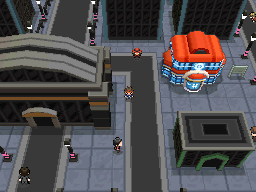 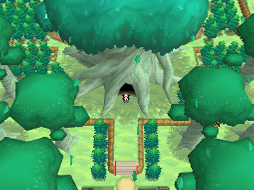 Seperti di versi sebelumnya, tempat setelah Rute 14 adalah Black City (Black 2) atau White Forest (White 2). Akan tetapi, ada sedikit perubahan di tempat ini dibanding di versi sebelumnya. Di sinilah kamu akan dapat menemukan Black Tower/White Treehollow yang dulu disebutkan oleh Benga. Masuklah ke dalam tempat itu. Black Tower/White Treehollow dipenuhi oleh Trainer, dan untuk bisa mencapai puncaknya, kamu harus mengalahkan mereka semua. Dan seperti yang sudah dijanjikan, kamu akan menghadapi Benga di puncak tempat ini!Dengan menggunakan Unova Link, kamu juga bisa mengunjungi Black City di Pokemon White 2 dan sebaliknya. Akan tetapi, jika kamu tidak bisa melakukan komunikasi DS, gunakan kode yang disediakan di Chapter 14.12.7 Route 15 - Marvelous Bridge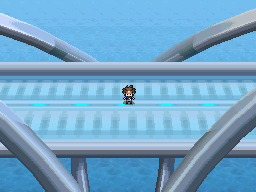 Rute 15 terkenal sebagai lokasi dari Poke Transfer Lab, tempat di mana kamu bisa mentransfer Pokemon dari generasi 4 dengan koneksi antar 2 DS. Jika kamu masuk ke tempat itu, para ilmuwan di sana akan menjelaskan tentang bagaimana caranya untuk melakukan transfer. Untuk dapat menjelajahi seluruh area di rute ini, turuni tangga di dekat gerbang masuk. Dorong batu besar ke selatan 3 langkah, ke kanan selangkah, ke selatan selangkah lagi, dan terakhir masuk ke lubangnya. Ambil TM26, Earthquake, yang terisolasi di pojok. Dorong batu berikutnya di utara 3 langkah ke kiri, sekali ke utara, sekali ke kanan, dan masuk lubang. Naiki tangga paling kiri dan kamu akan sampai di seberang. Jangan lupa bicara pada wanita di dalam karavan untuk menukarkan Ditto milikmu dengan Rotom miliknya.Sampailah kamu di Marvelous Bridge! Kamu akan melihat si gadis hantu dari Strange House, namun ia akan menghilang begitu kamu mendekatinya. Jika kamu sudah mendapatkan Lunar Wing dari Strange House sebelumnya, pergilah ke tengah jembatan dan benda itu akan mulai bersinar. Cresselia pun muncul di hadapanmu. Ini adalah kesempatanmu untuk menangkapnya.Di ujung jembatan, ada seorang pria yang menjual Magikarp seharga 500 PokeDollar. Beli saja jika tertarik, karena kamu tidak akan bisa menangkap Magikarp di manapun di Unova. Akan tetapi, untuk membelinya, kamu harus menyisakan 1 tempat kosong di partymu. Di seberang jembatan ini adalah Rute 16. Selamat, kamu sudah menjelajahi seluruh tempat di bagian utara Unova!12.8 Skyarrow Bridge - Pinwheel Forest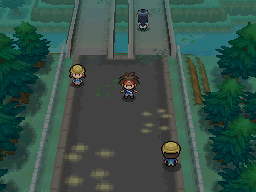 Setelah sisi baratlaut dan timur Unova dijelajahi, kini saatnya untuk mengunjungi sisa daerah Unova yang di tenggara. Ada banyak hal yang bisa kita jumpai di sini, salah satunya adalah rumah dari protagonis di Black/White. Seperti apa kira-kira tempat itu setelah dua tahun berlalu? Ayo kita cari tahu!Terbang ke Kota Castelia dan pergi ke gerbang di ujung timur kota. Kamu pun akan sampai di Skyarrow Bridge, jembatan terpanjang dan termegah di seluruh Unova! Begitu menyeberang jembatan, kamu akan langsung sampai di Hutan Pinwheel. Lurus hingga kamu menemukan Cheren, yang meminta bantuanmu untuk mencari anggota Tim Plasma yang konon bersembunyi di hutan ini. Ikuti jalan ke kiri untuk masuk ke dalam hutan. Di sebelah utara sepasang Trainer pertama yang kamu temui terdapat Moss Rock. Jika kamu menaikkan level Eevee di sekitar batu tersebut, ia akan berubah menjadi Leafeon. Dari sana, terus berjalan ke kiri, lalu ke utara menyeberangi jembatan berbentuk gelondongan kayu. Naiki gelondongan kayu kedua untuk mencapai tanah yang lebih tinggi, lalu turun lagi melalui gelondongan kayu ketiga di utara. Jalan ke kanan sedikit, lalu masuki gelondongan kayu keempat di utara. Gorm, salah satu dari Seven Sages, datang dan mengagetkan kalian. Ia pun berceramah sedikit sebelum akhirnya pergi. Cheren akan memberikanmu Up-Grade sebagai tanda terima kasih karena telah membantunya, kemudian pergi. Oh ya, jangan lupa untuk mengambil TM86, Grass Knot, di utara kalian!Loncat ke kanan dan kamu akan kembali ke jalan utama. Perhatikan bukaan di pagar sebelah kiri. Sebelumnya ada orang yang berdiri di sana, namun sekarang orang itu sudah pergi. Kini kamu bisa memasukinya untuk menjelajahi hutan ini lebih jauh. Turun tangga lalu pergi ke kanan. Kamu akan melihat 1 tangga naik dan 1 tangga turun di samping seorang Youngster. Ikuti tangga turun, lalu ikuti tangga-tangga selanjutnya yang mengarah ke kanan hingga kamu menemukan TM22, Solarbeam. Kembali ke tiga tangga terakhir dan kali ini pergi ke kanan menuju bantaran sungai. Surf mengikuti sungai ke ujung kanan. Di sini, ada sebuah Hidden Hollow. Kembali ke tempat si Youngster tadi berada dan kali ini ikuti tangga naik di utara. Begitu melewati gelondongan kayu, kamu akan sampai di ruang yang agak luas. Di sebelah kirimu, ada sebuah Sun Stone yang bisa diambil. Sementara di sebelah utaramu adalah Rumination Field, tempat di mana dulunya Virizion berada. Oke, sekarang saatnya kembali ke jalan utama dan keluar dari Hutan Pinwheel!Area hutan ini masih berlanjut sedikit di luar, jadi ayo kita susuri sedikit lagi. Masuki bukaan pagar di selatan. Lurus terus ke selatan hingga kamu sampai di genangan air paling luas. Belok kanan dan kamu akan menemukan tangga naik. Di dataran tinggi tersebut, terdapat sebuah batu besar. Kamu bisa meminta Pokemon tipe Petarung untuk memukulnya dan mendapatkan Stardust. Akan tetapi, hal ini hanya bisa kamu lakukan sekali sehari. Di dekat batu tersebut, terdapat sebuah Hidden Hollow yang dapat kamu masuki. Kembali ke jalan utama dan pergi ke kanan. Kamu pun sampai di Kota Nacrene!12.9 Nacrene City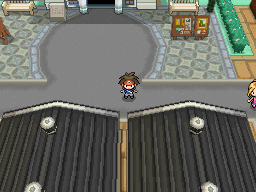 Tempat pertama yang akan kamu lewati adalah Cafe Warehouse. Bicara pada pelayan di lantai bawah bagian dalam kafe. Ia akan memberikanmu Grubby Hanky, sebuah saputangan yang tertinggal dan memintamu mencari siapa pemiliknya, serta memberitahukanmu ciri-ciri dari pelanggan kafe yang mungkin menjadi pemilik saputangan itu. Setiap harinya, pelanggan kafe ini akan berubah-ubah dan itu caramu untuk menemukan si pemilik saputangan. Tempat berikutnya adalah Museum Nacrene. Di sini, kamu tidak hanya bisa melihat-lihat fosil, namun juga menghidupkan kembali fosil yang kamu miliki. Begitu kamu masuk, kamu akan disambut oleh Hawes dan Lenora, pemilik museum. Lenora menawarkanmu salah satu dari Cover dan Plume Fossil, yang bisa kamu hidupkan kembali menjadi Tirtouga atau Archen. Hawes kemudian akan mengajakmu tur keliling museum. Di museum ini, terdapat sebuah meteorit yang bisa kamu pakai untuk mengubah form Deoxys.Di rumah tepat di selatan museum, terdapat Happiness Rater yang akan memberitahukan tingkat keakraban Pokemonmu denganmu. Di rumah di sebelah kiri PC, terdapat Move Tutor yang meminta bayaran sejumlah Green Shard. Itu semua yang bisa kita lakukan di sini untuk sementara waktu ini. Jika sudah siap, ayo kita lanjutkan perjalanan! Masuki gerbang di sebelah kanan kota untuk mencapai Rute 3.12.10 Route 3 and Wellspring Cave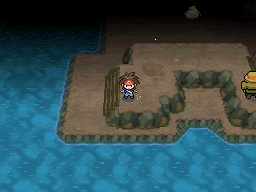 Di gerbang menuju Rute 3, seorang Breeder akan menawarkanmu untuk memelihara telur yang ia temukan di Daycare. Masuki Rute 3 dan Surf ke utara dari jembatan di dekat sana. Ada sebuah Hidden Hollow tepat di utara danau. Kembali ke jembatan dan susuri jalan utama ke utara. Di antara rerumputan gelap di sebelah kanan, terdapat Hidden Hollow kedua. Lurus ke utara dan kamu akan menemukan pertigaan. Pergilah ke kiri terlebih dahulu dan masuki Wellspring Cave.Surf ke daratan di selatan gua dan turuni tangga menuju lantai bawah. Kamu memerlukan Flash di bawah sini agar bisa melihat lebih baik. Pergi ke utara, melewati 2 buah kolam bawah tanah dan 2 orang Trainer, dan naiki tangga. Turuni tangga di sebelah kiri dan ambil Protector. Pergi ke kiri dan ikuti jalan yang mengarah ke selatan menuju TM47, Low Sweep. Kembali ke utara dan terus lurus hingga kamu mencapai air lagi. Surf ke daratan di utara dan dapatkan TM52, Focus Blast.Kembali ke Rute 3, dan ambil jalan ke kanan dari pertigaan sebelumnya. Di dekat situ ada sebuah gedung TK, dan tepat di sebelahnya adalah pusat Daycare. Kamu bisa bicara pada nenek di dalam gedung Daycare untuk menitipkan Pokemonmu. Selain itu, kamu juga bisa mengistirahatkan Pokemonmu dengan bicara pada wanita di gedung TK. Jangan lupa juga untuk mengambil Rare Candy di pojok kanan atas gedung TK tersebut. Kalau sudah, pergilah ke selatan dan masuki Kota Striaton.12.11 Striaton City 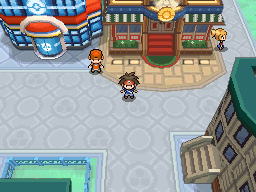 Bagian pertama yang akan kamu masuki adalah taman kecil di timur kota yang dikelilingi kolam. Pergi ke kanan untuk memasuki area kota yang sebenarnya. Masuki rumah pertama yang kamu lihat di selatan dan bicara pada gadis kecil yang mengajakmu bermain Gunting-Batu-Kertas untuk membuka misi Funfest "Rock-Paper-Scissor Competition!". Di sebelah PC, terdapat gedung yang dulunya merupakan Gym. Namun, sekarang fungsinya sudah berubah menjadi restoran. Di sini, kamu bisa menemui ketiga mantan Gym Leader Striaton: Cilan si pengguna tipe Rumput, Cress si pengguna tipe Air, dan Chili si pengguna tipe Api. Mereka akan memintamu menjadi partner mereka dalam double battle melawan kedua saudaranya yang lain. Kamu bisa bebas memilih mau berpasangan dengan siapa. Pertarungan ini bisa kamu lakukan sekali setiap harinya. Masuki rumah pertama di depan restoran dan temukan Up-Grade di lantai 2. 12.12 Dreamyard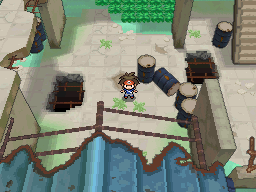 Di sebelah kanan kota, terdapat sebuah bekas gedung terbengkalai yang disebut dengan Dreamyard. Begitu kamu masuk, sesosok Pokemon akan menghampirimu, kemudian pergi masuk ke Dreamyard. Pokemon apa itu, ya? Ayo kita ikuti! Pergi masuk lewat pagar di ujung kanan dan kamu akan mendengar suara Pokemon itu lagi. Potong pohon di kiri dan masuk ke bagian tengah. Lagi-lagi si Pokemon muncul. Ambil Rare Candy di rumput tinggi di sebelah kirimu. Berjalan memutar menuju tangga di sebelah kananmu. Di atas, kamu akan melihat si Pokemon misterius lagi. Ikuti dia pergi ke kiri, kemudian ke ke ujung kanan. Persiapkan dirimu di sini, karena ia akan langsung mengajakmu bertarung! Pokemon tersebut adalah si naga Eon biru Latios (Black 2) atau naga Eon merah Latias (White 2). Setelah kamu menangkapnya, kamu akan menemukan item Soul Dew di dekatmu. Turun dari tangga, kemudian lurus hingga kamu menemukan tembok dengan lubang berbentuk lingkaran. Di dekat situ terdapat TM85, Dream Eater, yang bersembunyi.Kembali ke pagar pertama yang kamu masuki di sebelah kanan. Ambil Moon Stone di ujung utara, kemudian turuni tangga menuju bawah tanah Dreamyard. Di sini, kamu bisa menemukan Trainer-trainer yang terus berlari-lari menghindarimu dan hanya akan menantangmu bertarung jika kamu bicara pada mereka. Pergi ke ujung kiri bawah ruangan besar ini dan temukan Dawn Stone. Dari sana, lurus ke ujung kanan dan naiki tangga. Kamu akan kembali ke permukaan, namun di sisi yang berbeda dari tempat kamu masuk tadi. Pergi ke kiri, menyeberangi rerumputan gelap, dan terus ke ujung hingga kamu menemukan sebuah Reaper Cloth. Sedikit di utara, terdapat sebuah batu dan tangga turun. Turuni tangga dan kamu akan kembali ke bawah tanah. Di sini kamu bisa menemukan rerumputan tinggi dengan Pokemon liar yang sedikit berbeda dibanding Pokemon liar di permukaan Dreamyard. Kembali ke permukaan, dorong batu besar masuk ke dalam lubangnya. Sekarang, kamu bisa lebih mudah mengakses ruang bawah tanah.12.13 Route 2 - Nuvema Town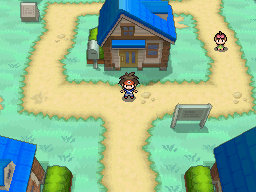 Dari Striaton, lurus ke selatan menuju Rute 2. Ikuti jalan ke selatan, dan kamu akan menemukan Hidden Hollow di dekat tikungan kedua. Segera saja kamu akan sampai di Kota Accumula. Tidak banyak yang bisa dilakukan di kota ini, kecuali menukarkan Excadrill milikmu dengan Ambipom milik seorang gadis di rumah di bagian rendah kota ini. Setelah itu, lanjutkan perjalananmu menyeberangi Rute 1 yang singkat dan lurus. Kamu pun akan sampai di kota terakhir di Unova: Kota Nuvema!Tentu kamu masih ingat, kan, rumah siapa saja yang ada di sana? Yup, rumah protagonis di tengah, sedangkan rumah Bianca dan Cheren masing-masing di sebelah selatannya. Di sebelah utara terdapat laboratorium Prof. Juniper. Masuki rumah si protagonis, dan ibunya akan menyambutmu, mengatakan beberapa hal, mengira kamu adalah anaknya. Ia pun memperbolehkanmu mengistirahatkan Pokemonmu di sini. Jika kamu naik ke kamar di lantai atas, kamu akan menemukan sebuah King's Rock.Sekarang, masuki laboratorium Prof. Juniper. Aurea Juniper akan menyambutmu dan memberikanmu beberapa hadiah terkait dengan pencapaian Pokedexmu. Hadiah tersebut adalah: Permit untuk memasuki Nature Preserve, yang akan diberikan jika kamu sudah melihat semua Pokemon di Unova Pokedex; Oval Charm, yang akan diberikan jika kamu sudah menangkap semua Pokemon di Unova Pokedex; dan Shiny Charm, yang akan diberikan jika kamu sudah menangkap semua Pokemon di National Pokedex. Oval Charm berfungsi untuk menaikkan kemungkinan Pokemonmu di Daycare akan mengeluarkan telur, dan Shiny Charm akan membuat kemungkinan munculnya Shiny Pokemon meningkat sebesar 3x semula. Setelah itu, bicara pada Cedric Juniper untuk mendapatkan Super Rod.12.14 Route 1 - Route 18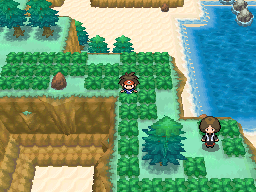 Kembali ke Rute 1 dan Surf ke kiri. Masuki areal dengan rumput-rumput gelap dan pergi ke selatan, lalu belok kanan. Di ujung jalan itu kamu akan menemukan Prism Scale. Setelah itu, masuki gerbang di sebelah kiri dan kamu akan sampai di Rute 17. Surf ke ujung kiri, lalu ke selatan. Kamu akan melihat tiga baris arus laut. Begitu kamu menaiki arus, kamu tidak akan bisa berhenti sampai arusnya berakhir. Surf ke kolom arus paling bawah, dan kamu akan sampai di tepi sebuah pantai. Mendaratlah lalu naik tangga dan berjalan menuju utara. Kamu akan menemukan sebuah kabin di mana kamu bisa mengistirahatkan Pokemonmu. Turuni tangga di kiri kabin, lalu ke utara. Belok kiri lalu pergi ke ujung selatan untuk mendapatkan TM19, Telekinesis. Kembali ke utara, menaiki tangga, dan kamu akan melihat sesosok pria aneh di tepi tebing. Rupanya orang itu adalah Crasher Wake, Gym Leader Kota Pastoria! Ia segera pergi menuju Driftveil setelah berbincang denganmu. Lanjut ke kanan dan kamu akan menemukan Magma Stone. Pergi ke tepi pantai dan Surf ke kanan. Kamu akan melihat arus laut lagi. Kali ini, naiki barisan arus yang di tengah, hingga kamu sampai di tepi sebuah daratan lagi. Tapi, jangan mendarat dulu! Carilah celah di antara arus laut di belakangmu dan temukan Shoal Salt tersembunyi di air dangkal di sebelah kiri. Dari air dangkal tersebut, Surf ke selatan dan ke kiri perlahan-lahan hingga kamu sampai di depan seorang Swimmer Male. Perhatikan batu kecil di sebelah kirinya. Surf perlahan di celah di bawah batu kecil tersebut ke arah kiri, hingga kamu sampai di depan seorang Swimmer Female. Tapi, pastikan kamu tidak mendekatinya saat ia sedang menghadap ke arahmu, atau ia akan menghalangi jalanmu dan kamu tidak akan bisa lewat. Lanjutkan mengikuti celah air tenang menuju ke kiri. Kamu akan sampai di sisi lain pulau kecil yang sebelumnya kamu jelajahi. Di sini kamu bisa menemukan Prism Scale tambahan yang tersembunyi. Setelah itu, kembali ke tiga baris arus laut yang sebelumnya dan ikuti kembali jalan menuju daratan yang belum sempat kau sentuh itu. Tapi sebelum itu, Surf ke selatan sedikit hingga kamu melihat air dangkal. Temukan Shoal Shell tersembunyi di tempat itu.12.15 P2 Laboratory - Plasma Frigate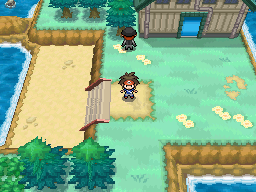 Kamu akan melihat seorang anggota Tim Plasma di sana, namun ia tidak akan menyerangmu. Masuki gedung di utara dan temukan Dubios Disc. Di luar, kamu akan melihat benda yang tidak asing. Yap, Plasma Frigate! Naiklah ke atasnya lalu pergi ke ruangan di ujung selatan, di depan tangga. Masuki panel teleportasi dan pergi ke panel berikutnya di pojok kanan atas untuk mendatangi ruangan Colress. Colress akan mengatakan padamu bahwa ia telah membubarkan Tim Plasma dan para anggotanya kini bebas menentukan ke mana tujuan mereka selanjutnya. Setelah itu, Colress akan menantangmu bertarung. Persiapkan dirimu dengan baik, karena Pokemon-Pokemon Colress sangatlah kuat! Jika kamu berhasil menang, ia akan menghadiahimu dengan sebuah Master Ball.Chapter 13 - Legendary Hunt13.1 Cave of Being: Azelf, Mesprit, Uxie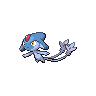 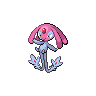 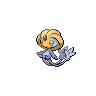 Ingat air terjun yang ada di Rute 20? Pergilah ke tempat itu lagi, dan panjatlah air terjun tersebut. Surf ke selatan dan ambil Sticky Barb di daratan di pojok. Surf kembali ke kiri dan kamu akan menemukan sebuah gua. Yap, itu adalah Cave of Being! Masuki gua tersebut dan kamu akan bertemu dengan Prof. Juniper. Pergi ke tengah gua dan muncullah Uxie, Mesprit, dan Azelf; trio penjaga danau Sinnoh. Mereka segera pergi, dan tentu saja tugasmu untuk menemukan mereka bertiga.Terbang ke Mistralton dan pergi ke puncak Celestial Tower. Berdirilah tepat di depan tangga menuju bel besar, dan kamu akan menemukan Mesprit. Berikutnya, pergi ke Rute 23, lalu temukan pohon yang bisa dipotong di dekat tangga menuju Victory Road. Pergi ke kiri, ke sebuah bukit kecil dengan batu besar di atasnya. Azelf pun akan memunculkan dirinya. Terakhir, pergi ke depan Museum Nacrene dan berdiri tepat di tengah pola lingkaran yang ada di depan pintu museum tersebut. Uxie pun akan muncul dan menantangmu bertarung.13.2 Reversal Mountain: Heatran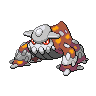 Kembalilah ke Reversal Mountain, dan pergi ke sebuah ruangan yang dulu pernah ditunjukkan oleh Bianca. Jika sebelumnya kamu sudah mengambil Magma Stone di Rute 18, batu tersebut akan bereaksi begitu kamu berada di ruangan tersebut. Letakkan batu tersebut di lantai dan sesosok Pokemon akan jatuh (?) dari langit. Heatran! Yap, ia adalah sang Pokemon Legenda yang sebelumnya menghuni Pegunungan Stark di Sinnoh. Pastikan kamu save game sebelum mencoba menangkapnya. 13.3 Twist Mountain: Regigigas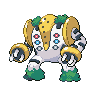 Berikutnya yang akan kita temui adalah penguasa dari Trio Golem. Masuki ruangan Ice Rock di Twist Mountain, dan masuki pintu di sebelah utara ruangan tersebut. Pergi ke kiri, dorong batu besar ke utara dan ke kanan hingga masuk ke lubang. Dorong batu berikutnya ke lubang di selatan, lalu berjalanlah ke kanan. Dorong batu di sana 3 langkah ke utara, sekali ke kiri, sekali ke utara, dan masuk ke lubang di kiri. Pergi ke utara dan kamu akan melihat rahasia sebenarnya dari tempat ini!Ada sesosok patung Pokemon raksasa! Ya, itu adalah sosok Regigigas. Akan tetapi, sepertinya ia sedang tertidur. Untuk membangunkannya, kamu harus meletakkan ketiga Trio Regis yang kamu tangkap di Underground Ruins. Untuk bisa mengaktifkan kunci dari ruangan Regis yang tidak kamu miliki, kamu bisa menggunakan Key System Code di Chapter 14.Chapter 14 - Appendix14.1 Key System Code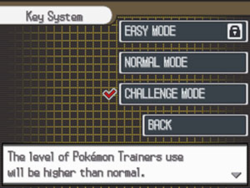 Kode ini berfungsi untuk membuka semua 'kunci' yang tidak bisa didapatkan di game masing-masing dan membutuhkan trade dari versi lawannya. Untuk menggunakan, masukkan kode di bagian Action Replay, reset game, lalu di menu utama, pilih Unova Link > Key System > Send and Receive Keys. Pilih "Yes" ketika ditanya apakah kalian mau melakukan transfer via komunikasi wireless. Setelah itu, game akan disave. Reset kembali game dan cek Key System Settings. Semua kunci yang sebelumnya tidak tersedia akan dapat dipilih.Pokemon Black 2 (US)521764F4 D1FC4201 121764F6 000046C0 D2000000 00000000 521C3018 D1082803 121C301A 000046C0 121C30BA 000046C0 121C3106 0000E000 121C31CA 000046C0 121C31EE 000046C0 121C4612 000046C0 D2000000 00000000Pokemon White 2 (US)52176534 D1FC4201 12176536 000046C0 D2000000 00000000 521C3058 D1082803 121C305A 000046C0 121C30FA 000046C0 121C3146 0000E000 121C320A 000046C0 121C322E 000046C0 121C4656 000046C0 D2000000 0000000014.2 Nature Preserve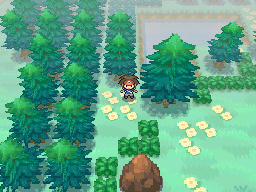 Setelah kamu melihat ke-301 Pokemon di Unova, Prof. Juniper akan memberikanmu Permit, sebuah tiket akses ke sebuah tempat bernama Nature Preserve. Di manakah tempat itu? Terbang ke Kota Mistralton dan masuki gedung bandara. Bicaralah pada resepsionis di sana dan ia akan menyadari bahwa kamu memiliki Permit, dan menawarkanmu untuk pergi ke sana. Jadi, tunggu apa lagi? Jangan lupa untuk membawa Pokemon yang bisa menggunakan Surf dan Waterfall!Kamu akan sampai di sebuah area berpohon lebat dengan sungai di sebelahnya. Surf mengikuti sungai tersebut ke utara dan ke kanan. Panjat sebuah air terjun kecil dan ambil Rare Candy di puncaknya. Sekarang, kembali ke tempat pesawat terbang berada. Susuri pepohonan di bagian belakang pesawat tersebut dan kamu akan sampai di sebuah tanah yang cukup lapang. Di sana, kamu bisa menemukan sebuah Shiny Haxorus! Agak ke utara, terdapat sebuah kolam, di mana di seberangnya terdapat sebuah Big Nugget.***Well, sekian walkthru Pokemon B2W2 versi bahasa Indonesia! Tentunya masih banyak kekurangan dalam walkthru ini, jadi saran dan kritik amat dipersilahkan. Dan ingat! Jangan terlalu bergantung pada walkthru, temukan sendiri keasyikan berpetualang dalam setiap dunia Pokemon yang kamu jelajahi! Semoga walkthru ini dapat bermanfaat untuk kalian semua!
- - -Gambar diambil dari: Serebii dan Bulbapedia